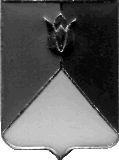 РОССИЙСКАЯ ФЕДЕРАЦИЯАДМИНИСТРАЦИЯ КУНАШАКСКОГО МУНИЦИПАЛЬНОГО РАЙОНА ЧЕЛЯБИНСКОЙ ОБЛАСТИПОСТАНОВЛЕНИЕ от 31.01.2019г. №117В соответствии со статьей 179 Бюджетного кодекса Российской Федерации, Уставом Кунашакского муниципального района ПОСТАНОВЛЯЮ:	1. Внести изменения в муниципальную программу «Устойчивое развитие сельских территорий в Кунашакском муниципальном районе на 2019-2021 годы», утвержденную постановлением администрации Кунашакского муниципального района от 02.10.2018г. №1628, согласно приложению. 2. Отделу информационных технологий администрации Кунашакского муниципального района (Ватутин В.Р.) разместить настоящее постановление на официальном сайте администрации Кунашакского муниципального района.3. Организацию выполнения настоящего постановления возложить на заместителя Главы муниципального района по жилищно-коммунальному хозяйству, строительству и инженерной инфраструктуре – руководителя Управления ЖКХ, строительству и энергообеспечению Мухарамова Р.Я.Исполняющий обязанностиГлавы района                                                                                      Р.Г. ВакиловПаспорт программы.План финансирования на 2019 год Руководитель Управления ЖКХ                                                                       Р.Я.  Мухарамов Рассылка:отдел делопроизводства  – 1 экз.,Управление ЖКХСЭ  – 1 экз.,финансовое управление  – 1 экз. экономический отдел  – 2 экз.юридический отдел  – 1 экз.Итого – 6 экз.  Подготовил:Инженер отдела строительства и капитального ремонтаВ.А. КазаковаТелефон: 8 (35148) 2-50-12О внесении изменений в муниципальную программу «Устойчивое развитие сельских территорий в Кунашакском муниципальном районе на 2019-2021 годы»1.  Наименование программы: «Устойчивое развитие сельских территорий в Кунашакском муниципальном районе на 2019-2021 годы»2.Основание для разработки:разработка программы на очередной финансовый год и планирование  бюджета  Кунашакского муниципального района Челябинской области на период 2019-2021 годы.3.Утверждение программы:Постановлением Главы Администрации Кунашакского муниципального района 4.Цель программыПовышение уровня газификации жилого фонда в Кунашакском муниципальном районе.5.Задачи программы1.Улучшение условий жизнеобеспечения населения.2. повышение уровня комплексного обустройства населенных пунктов, расположенных в сельской местности.6.Сроки реализации программы      Индикативные показатели                         2019-2021годы.Повышение уровня газификации жилого фонда в сельской местности.  При сложившемся уровне газификации жилого фонда: 2019г. – 33 %;     2020г. – 34 %;довести показатель к концу 2021г. – 35 %.7.Орган программно-целевого управления              Администрация Кунашакского муниципального района8.Координатор программы      Управление по ЖКХ, строительству и энергообеспечению  администрации Кунашакского муниципального района9.Исполнители основныхмероприятий программыУправление по ЖКХ, строительству и энергообеспечению  администрации Кунашакского муниципального района, Финансовое управление  администрации Кунашакского муниципального района10.Затраты на реализациюпрограммы                               Средства, предусмотренные в областном бюджете 95%, в местном бюджете 5%11.Экономическая эффективностьЭкономическая эффективность рассчитывается поэтапно по мере реализации Программы.12.Организация контроля               за исполнением Программы    Осуществляется  заместителем Главы администрации района, Председателем Собрания депутатов, Главами сельских поселенийПриложение к постановлению Главы администрацииКунашакского муниципального районаот 02.10.2018г. №1628в редакции постановления Главы администрацииКунашакского муниципального районаот 31.01.2019г. №117№ п/пНаименование Местный бюджет, руб.Областной бюджет, руб.Федеральный бюджет, руб.1Газоснабжение жилых домов в д. Карино Кунашакского муниципального района Челябинской области797 0009 600 2002 877 300Изготовление технического плана по объекту «Газоснабжение жилых домов в д Карино Кунашакского муниципального района Челябинской области»30 00000ИТОГО13 304 50013 304 50013 304 500СОГЛАСОВАНО:Заместитель Главы муниципальногорайона по жилищно-коммунальномухозяйству,  строительствуи инженерной инфраструктуре – руководитель Управления ЖКХ,строительству и энергообеспечениюЗаместитель Главы муниципальногорайона по финансовым вопросам – руководитель Финансового управленияР.Я. МухарамовР. Ф. АюповаНачальник правового управления администрации районаО.Р. Абдрахманова